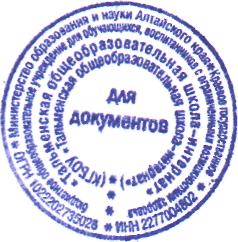 УТВЕРЖДАЮДиректор КГБОУ «Тальменская общеобразовательная школа-интернат»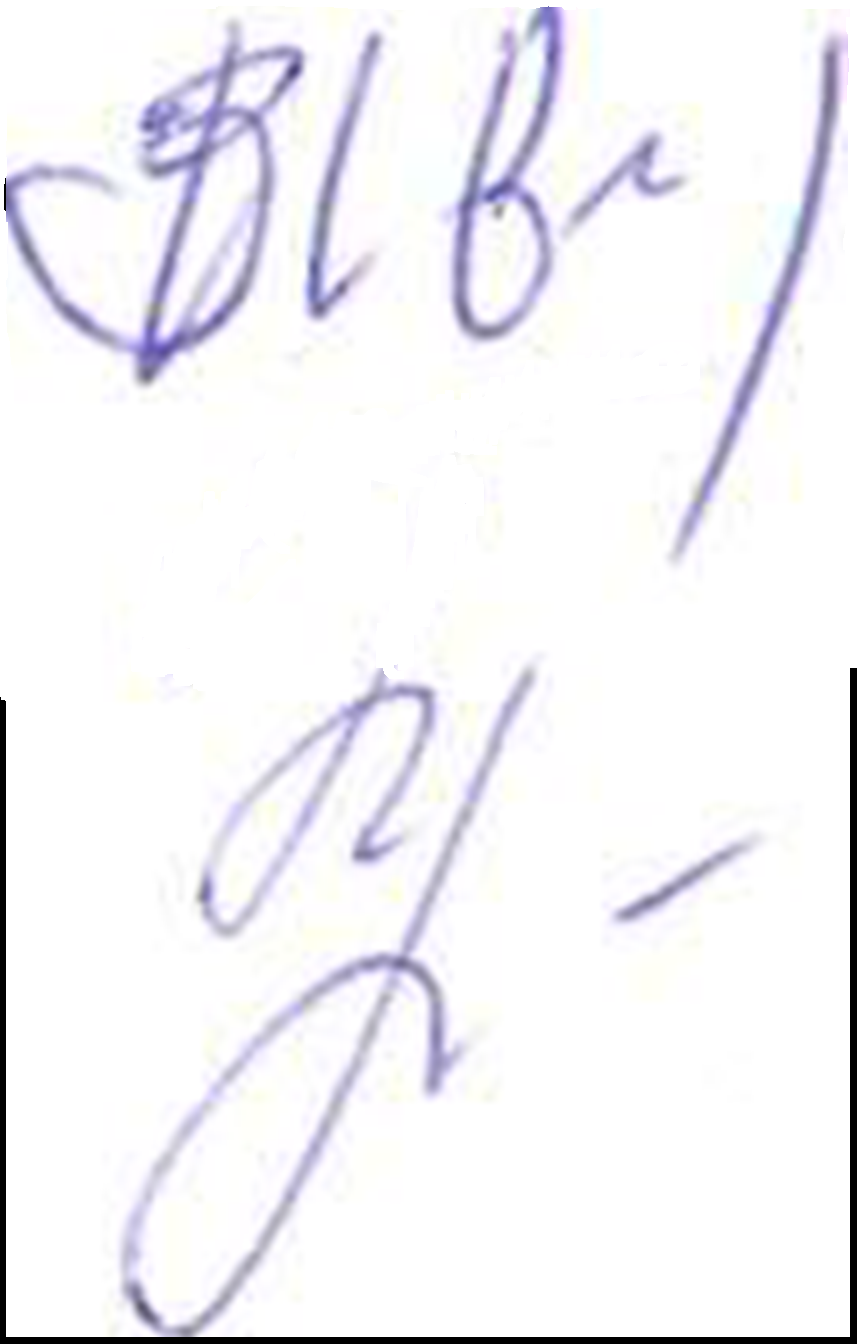 _____________И.М. Звягинцев«02»октября 2019г.Положениеоб ограничении пользования мобильными телефонамина период  учебного процесса в КГБОУ «Тальменская общеобразовательная школа-интернат»1. Общие положения1.1 Настоящие Правила устанавливаются для учащихся и работников школы и имеют своей целью способствовать улучшению организации режима работы, защите гражданских прав всех субъектов образовательного процесса: школьников, родителей, учителей. Соблюдение Правил содействует повышению качества и эффективности получаемых образовательных услуг, гарантирует психологически комфортные условия учебного процесса.2. УСЛОВИЯ применения сотовых телефонов в школе.2.1 Любой Пользователь обязан знать и соблюдать следующие условия и правила пользования сотовыми телефонами в школе:1. В здании школы обязательно ставить телефон в режим вибровызова.2. Во время уроков и учебных занятий телефон необходимо выключать и убирать.3. Помнить, что ответственность за сохранность телефона лежит только на его владельце (родителях, законных представителях владельца).3. Пользователи ИМЕЮТ ПРАВОВНЕ уроков применять мобильный телефон в здании школы как современное средство коммуникации: осуществлять звонки; посылать смс-сообщения; играть; обмениваться информацией; делать фото и видео съемку; слушать радио и музыку через наушники. 4. Пользователям ЗАПРЕЩАЕТСЯ:4.1. Использовать телефон НА УРОКЕ в любом режиме (в том числе как калькулятор, записную книжку). 4.2. Прослушивать радио и музыку без наушников. 4.3. Пропагандировать жестокость насилие и порнографию посредством телефона. 4.4. Сознательно наносить вред имиджу школы. 5. Ответственность за нарушение Правил.За нарушение настоящих Правил предусматривается следующая ответственность: 5.1. За однократное нарушение, оформленное докладной на имя директора, объявляется замечание (с написанием объяснительной), в случае нарушения пункта 4.1 допускается изъятие телефона учителем для передачи администрации школы, в случае отказа пользователя передать телефон для изъятия учитель  вправе вызвать родителей.5.2. При повторных фактах нарушения - комиссионное изъятие телефона, собеседование администрации школы с родителями и передача телефона им, запрет ношения сотового телефона на ограниченный срок. 5.3. При единичных фактах грубого нарушения (п.4.1, 4.3, 4.4) изъятие телефона, собеседование администрации школы с родителями, вплоть до запрета ношения сотового телефона на весь учебный год.Протокол инструктажа родителейпо Положению о запрете пользования мобильными телефонами во время учебного процесса.Озвучено Положение «об ограничении пользования мобильными телефонамина период  учебного процесса в КГБОУ «Тальменская общеобразовательная школа-интернат» на родительском собрании «_____»___________ 20__ годаС Положением ознакомлены родители ______ классаПротокол инструктажа учащихсяпо Положению об ограничении пользования мобильными телефонамина период  учебного процесса в КГБОУ «Тальменская общеобразовательная школа-интернат»Озвучено Положение «об ограничении пользования мобильными телефонамина период  учебного процесса в КГБОУ «Тальменская общеобразовательная школа-интернат» на классном  собрании «_____»_____________ 20__ годаС Положением ознакомлены учащиеся ______ классаФ.И.О. родителейРоспись родителейРоспись классного руководителяФ.И. учащегосяРоспись учащегосяРоспись классного руководителя